MENSAGEM DA GOSPA A MARIJA PAVLOVIC, MEDJUGORJE, 25 DE JULHO DE 2020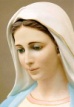   “Queridos filhos! Neste tempo conturbado em que o diabo colhe almas para atraí-las para ele, convido-vos à Oração perseverante, para descobrir na oração o Deus do amor e da esperança. Filhinhos, pegai a cruz nas vossas mãos. Que ela seja um encorajamento para vós, de que o amor vence sempre, especialmente agora que a cruz e a fé são rejeitadas.  SEDE, VÓS, UM REFLEXO E UM EXEMPLO, com a vossa vida, de que a fé e a esperança ainda estão vivas e de que um novo mundo de paz é possível. Eu estou convosco e intercedo por vós diante do meu Filho Jesus. Obrigada por terdes respondido ao meu apelo. "MENSAGEM DA GOSPA A MARIJA PAVLOVIC, MEDJUGORJE, 25 DE JULHO DE 2020  “Queridos filhos! Neste tempo conturbado em que o diabo colhe almas para atraí-las para ele, convido-vos à Oração perseverante, para descobrir na oração o Deus do amor e da esperança. Filhinhos, pegai a cruz nas vossas mãos. Que ela seja um encorajamento para vós, de que o amor vence sempre, especialmente agora que a cruz e a fé são rejeitadas.  SEDE, VÓS, UM REFLEXO E UM EXEMPLO, com a vossa vida, de que a fé e a esperança ainda estão vivas e de que um novo mundo de paz é possível. Eu estou convosco e intercedo por vós diante do meu Filho Jesus. Obrigada por terdes respondido ao meu apelo. "MENSAGEM DA GOSPA A MARIJA PAVLOVIC, MEDJUGORJE, 25 DE JULHO DE 2020  “Queridos filhos! Neste tempo conturbado em que o diabo colhe almas para atraí-las para ele, convido-vos à Oração perseverante, para descobrir na oração o Deus do amor e da esperança. Filhinhos, pegai a cruz nas vossas mãos. Que ela seja um encorajamento para vós, de que o amor vence sempre, especialmente agora que a cruz e a fé são rejeitadas.  SEDE, VÓS, UM REFLEXO E UM EXEMPLO, com a vossa vida, de que a fé e a esperança ainda estão vivas e de que um novo mundo de paz é possível. Eu estou convosco e intercedo por vós diante do meu Filho Jesus. Obrigada por terdes respondido ao meu apelo. "MENSAGEM DA GOSPA A MARIJA PAVLOVIC, MEDJUGORJE, 25 DE JULHO DE 2020  “Queridos filhos! Neste tempo conturbado em que o diabo colhe almas para atraí-las para ele, convido-vos à Oração perseverante, para descobrir na oração o Deus do amor e da esperança. Filhinhos, pegai a cruz nas vossas mãos. Que ela seja um encorajamento para vós, de que o amor vence sempre, especialmente agora que a cruz e a fé são rejeitadas.  SEDE, VÓS, UM REFLEXO E UM EXEMPLO, com a vossa vida, de que a fé e a esperança ainda estão vivas e de que um novo mundo de paz é possível. Eu estou convosco e intercedo por vós diante do meu Filho Jesus. Obrigada por terdes respondido ao meu apelo. "MENSAGEM DA GOSPA A MARIJA PAVLOVIC, MEDJUGORJE, 25 DE JULHO DE 2020  “Queridos filhos! Neste tempo conturbado em que o diabo colhe almas para atraí-las para ele, convido-vos à Oração perseverante, para descobrir na oração o Deus do amor e da esperança. Filhinhos, pegai a cruz nas vossas mãos. Que ela seja um encorajamento para vós, de que o amor vence sempre, especialmente agora que a cruz e a fé são rejeitadas.  SEDE, VÓS, UM REFLEXO E UM EXEMPLO, com a vossa vida, de que a fé e a esperança ainda estão vivas e de que um novo mundo de paz é possível. Eu estou convosco e intercedo por vós diante do meu Filho Jesus. Obrigada por terdes respondido ao meu apelo. "MENSAGEM DA GOSPA A MARIJA PAVLOVIC, MEDJUGORJE, 25 DE JULHO DE 2020  “Queridos filhos! Neste tempo conturbado em que o diabo colhe almas para atraí-las para ele, convido-vos à Oração perseverante, para descobrir na oração o Deus do amor e da esperança. Filhinhos, pegai a cruz nas vossas mãos. Que ela seja um encorajamento para vós, de que o amor vence sempre, especialmente agora que a cruz e a fé são rejeitadas.  SEDE, VÓS, UM REFLEXO E UM EXEMPLO, com a vossa vida, de que a fé e a esperança ainda estão vivas e de que um novo mundo de paz é possível. Eu estou convosco e intercedo por vós diante do meu Filho Jesus. Obrigada por terdes respondido ao meu apelo. "MENSAGEM DA GOSPA A MARIJA PAVLOVIC, MEDJUGORJE, 25 DE JULHO DE 2020  “Queridos filhos! Neste tempo conturbado em que o diabo colhe almas para atraí-las para ele, convido-vos à Oração perseverante, para descobrir na oração o Deus do amor e da esperança. Filhinhos, pegai a cruz nas vossas mãos. Que ela seja um encorajamento para vós, de que o amor vence sempre, especialmente agora que a cruz e a fé são rejeitadas.  SEDE, VÓS, UM REFLEXO E UM EXEMPLO, com a vossa vida, de que a fé e a esperança ainda estão vivas e de que um novo mundo de paz é possível. Eu estou convosco e intercedo por vós diante do meu Filho Jesus. Obrigada por terdes respondido ao meu apelo. "MENSAGEM DA GOSPA A MARIJA PAVLOVIC, MEDJUGORJE, 25 DE JULHO DE 2020  “Queridos filhos! Neste tempo conturbado em que o diabo colhe almas para atraí-las para ele, convido-vos à Oração perseverante, para descobrir na oração o Deus do amor e da esperança. Filhinhos, pegai a cruz nas vossas mãos. Que ela seja um encorajamento para vós, de que o amor vence sempre, especialmente agora que a cruz e a fé são rejeitadas.  SEDE, VÓS, UM REFLEXO E UM EXEMPLO, com a vossa vida, de que a fé e a esperança ainda estão vivas e de que um novo mundo de paz é possível. Eu estou convosco e intercedo por vós diante do meu Filho Jesus. Obrigada por terdes respondido ao meu apelo. "